СМЕЮЩАЯСЯ ПЕСНЯ (из кантаты для хора «Поэзия земли»)стихи У.Блейка                                                                                             музыка Е.Подгайцаперевод С.Маршака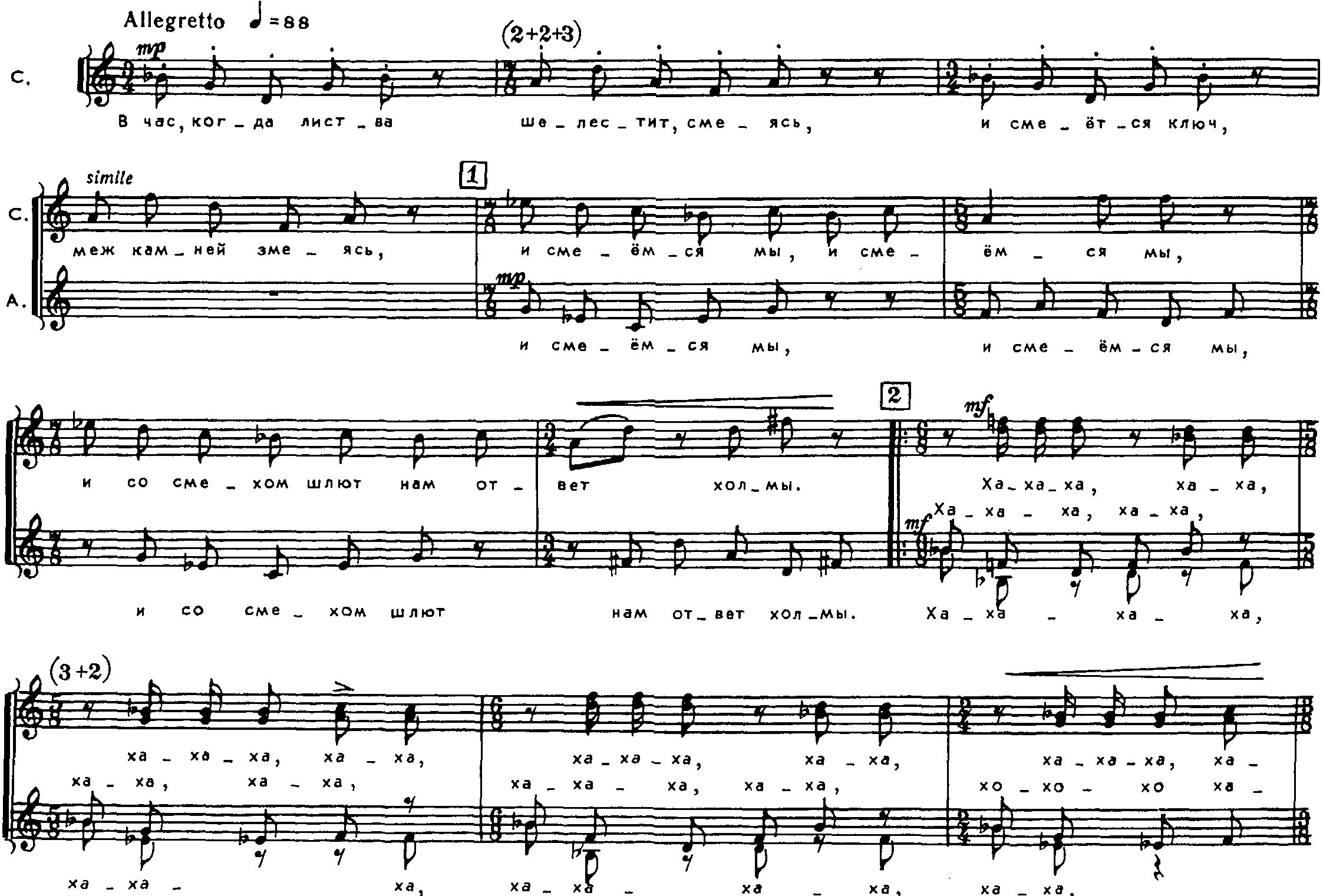 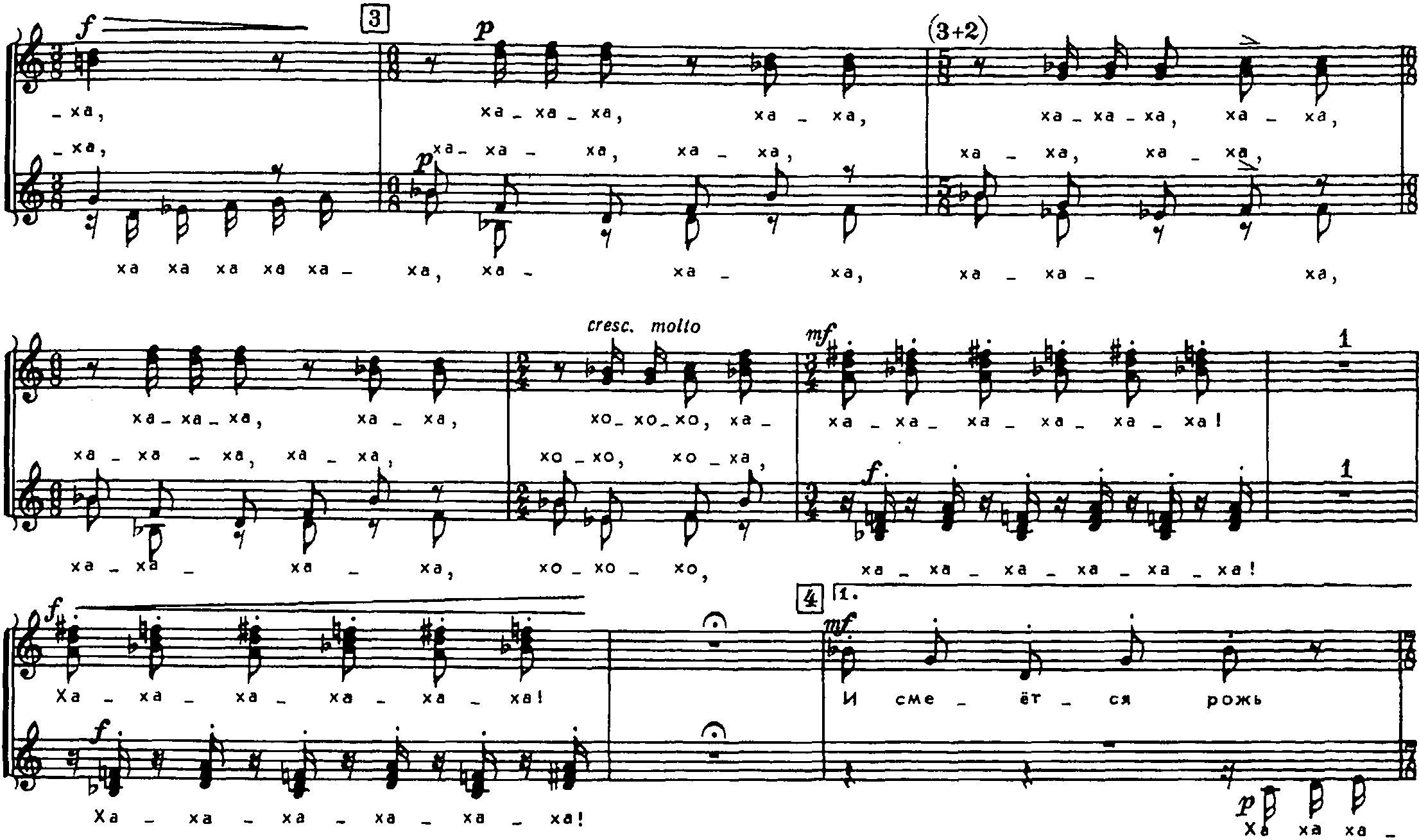 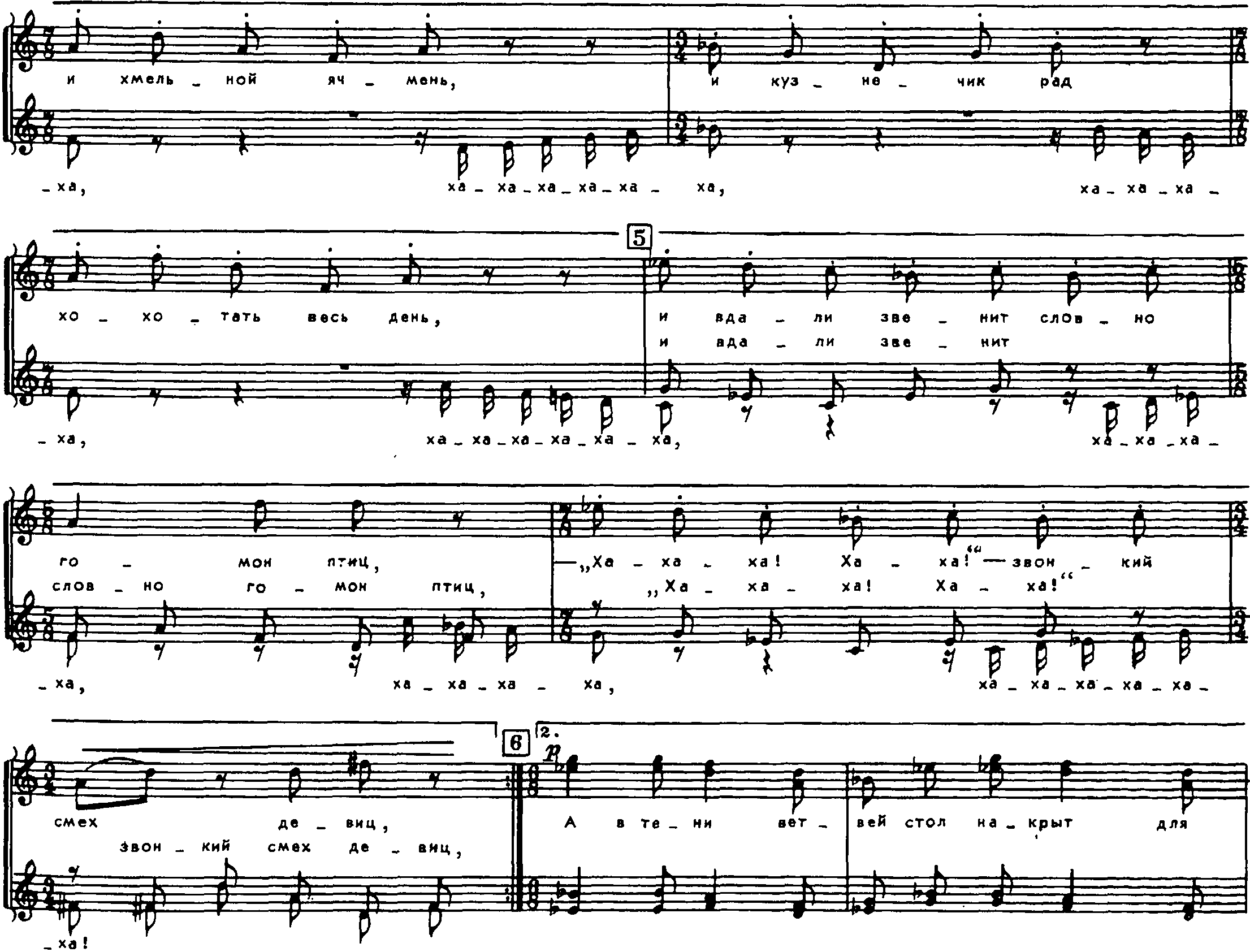 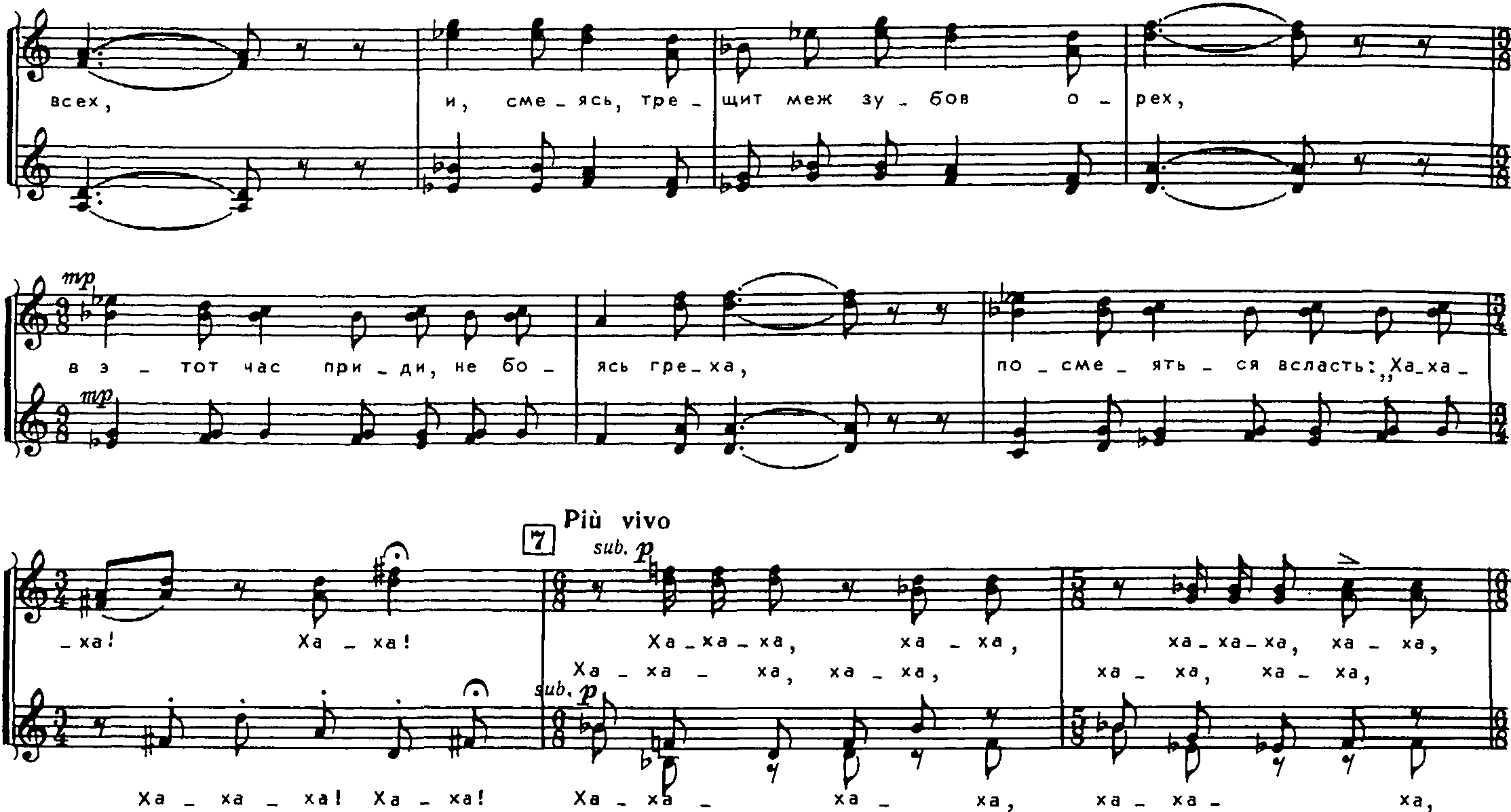 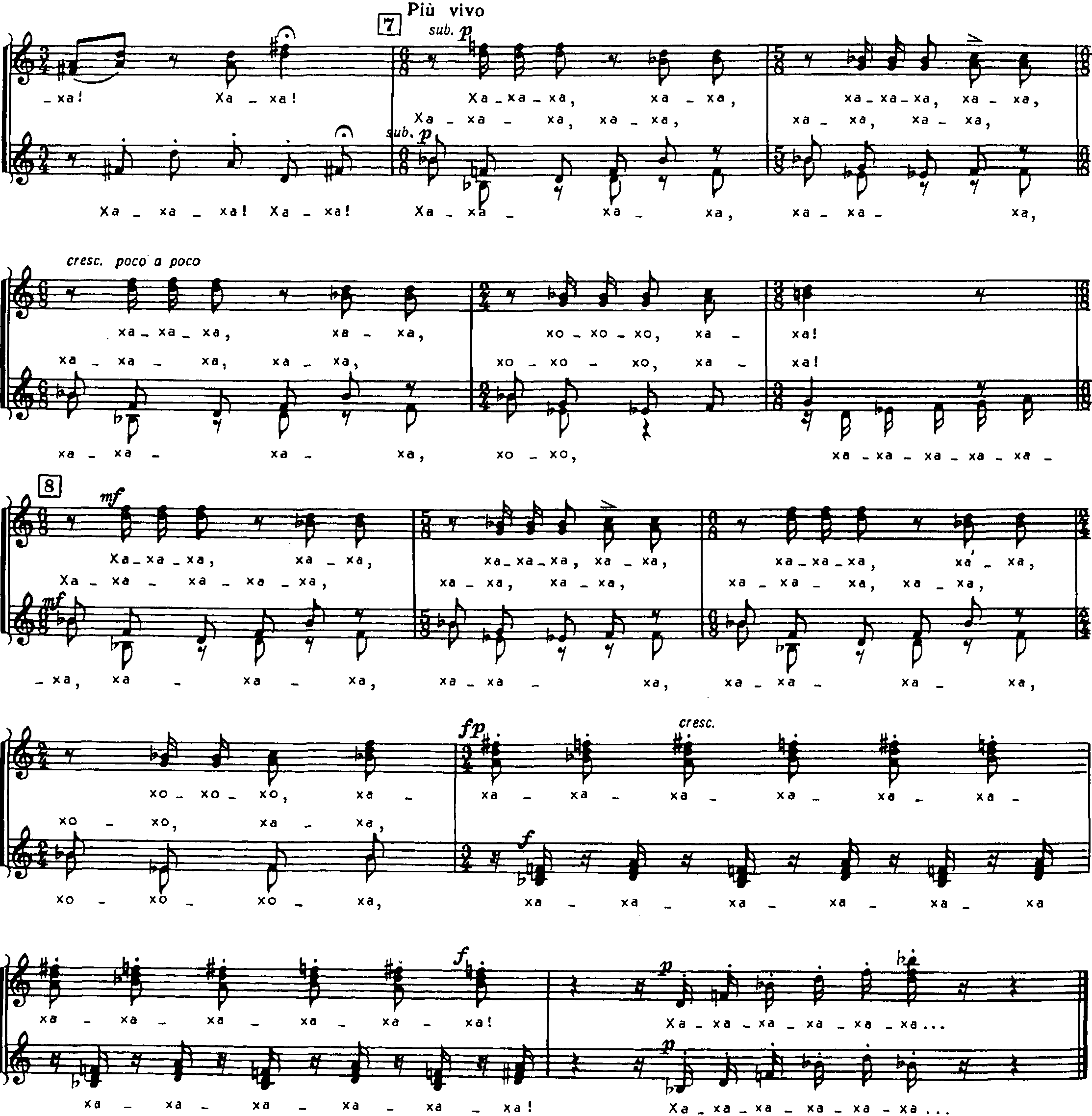 Посвящено детскому хору «Весна»